IN-APSE Rebecca McDonald Award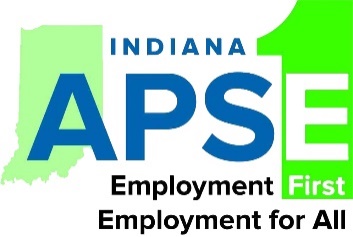 For APSE State Chapter Leaders2024 Annual Nomination FormSUBMITTED BY:APSE Membership must be current.  (Please print):Name of person making the nomination			Mailing address				City, State, ZipArea code and daytime phone                  APSE Membership Number                          Relationship to nominee________________________________________________________________________________________________Email AddressNOMINEE:Name of Nominee			Area code and daytime phoneTitle					CompanyMailing Address				City, State, ZipEmail AddressDEADLINEComplete this form and submit with supporting statements by email no later than January 12, 2024 to:		Jonathan Kraeszig	jonathan.kraeszig@fssa.in.govPURPOSETo honor Rebecca’s contributions to APSE and the employment of people with disabilities, thisaward is presented to an Indiana APSE Chapter Leader who demonstrates exceptional leadership, tireless volunteerism and extraordinary commitment to the mission and vision of APSE within their state chapter.Rebecca McDonald was a tireless advocate for supported employment and a dedicated friend andchampion of APSE. Rebecca deeply believed in the principles APSE was founded upon and shesupported and encouraged others to give and share resources to make those principles a reality.She was one of supported employment’s greatest advocates and served APSE in various ways for11 years as the founding Vice-President, President for three years, and was an officer for the APSE Foundation.ELIGIBILITYNominees need to be or have been APSE State Chapter leaders within the past few years primarily by serving on the chapter’s Board of Directors.CRITERIAThe award nominees will be considered according to the following areas.  The nomination should include descriptions of how the candidate meets these criteria.NOTE: When answering these questions, please include as many specific examples as possible to help “tell the story” of why this individual deserves to win this award.  Please use a separate sheet of paper if necessary.  Please respond to the following criteria:Describe how the nominee demonstrated strength in promoting the principles of APSE in their state.What specific actions demonstrate how the nominee has influenced changes in statewide policy?Describe how the nominee has advanced their chapter’s role in promoting inclusive employment in their state.What vision has the nominee set for expanding integrated employment?EVALUATIONDescribe how the nominee demonstrated strength in promoting the principles of APSE in their state.   (Attach separate sheet of paper if necessary).________________________________________________________________________________________________________________________________________________________________________________________________________________________________________________________________________________________________What specific actions demonstrate how the nominee has influenced changes in statewide policy?  (Attach a separate sheet if necessary).________________________________________________________________________________________________________________________________________________________________________________________________________________________________________________________________________________________________Describe how the nominee has advanced their chapter’s role in promoting integrated employment in their state.  (Attach separate sheet if necessary).________________________________________________________________________________________________________________________________________________________________________________________________________________________________________________________________________________________________What vision has the nominee set for expanding integrated employment? (Attach a separate sheet of paper if necessary).________________________________________________________________________________________________________________________________________________________________________________________________________________________________________________________________________________________________NOTE:  Please include one or more letters of support from sources who can attest to the nominee’s strengths and accomplishments in leading the chapter.  Nominations for the Rebecca McDonald Award also require a second letter from the Chapter Board of Directors addressing how the nominee demonstrates the award criteria.THANK YOU!